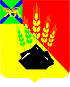 АДМИНИСТРАЦИЯ МИХАЙЛОВСКОГО МУНИЦИПАЛЬНОГО РАЙОНА РАСПОРЯЖЕНИЕ 
26.12.2023                                                 с. Михайловка                                             № 1277-раОб итогах муниципального этапа всероссийской олимпиады школьников на территории Михайловского муниципального района в 2023-2024 годуВ соответствии с постановлением администрации Михайловского муниципального района от 15.09.2023 № 1140-па «О проведении школьного и муниципального этапа всероссийской олимпиады школьников на территории Михайловского муниципального района в 2023-2024 году» 1. Признать победителями и призёрами муниципального этапа Всероссийской олимпиады школьников обучающихся общеобразовательных учреждений Михайловского муниципального района, с вручением грамот:по английскому языку:- Кулешову Марина Михайловну, обучающуюся 10 класса МБОУ СОШ с. Ивановка, призёр;- Щебцову Еву Сергеевну, обучающуюся 10 класса МБОУ СОШ № 1            п. Новошахтинский, призёр;по биологии:- Пятакову Софию Андреевну, обучающуюся 11 класса МБОУ СОШ              с. Осиновка, призёр;по химии:- Мироненко Владимира Сергеевича, обучающегося 10 класса МБОУ СОШ им. А.И. Крушанова с. Михайловка, победитель;по обществознанию:-  Кирбятьеву  Оксану  Борисовну, обучающуюся  9 класса МБОУ ООШ с. Григорьевка, призёр;- Ким Евгению Александровну, обучающуюся 8 класса МБОУ СОШ       с. Осиновка, призёр;- Фоминцову Ксению Александровну, обучающуюся 9 класса МБОУ СОШ им. А.И. Крушанова с. Михайловка, призёр;- Мужило Диану Дмитриевну, обучающуюся 11 класса МБОУ СОШ            им. А.И. Крушанова с. Михайловка, призёр;- Маслову Полину Олеговну, обучающуюся 7 класса МБОУ СОШ № 1            п. Новошахтинский, призёр;- Миненко Светлану Владимировну, обучающуюся 8 класса МБОУ ООШ с. Григорьевка, победитель;- Хмель Ирину Сергеевну, обучающуюся 9 класса МБОУ СОШ                     с. Ляличи, победитель;- Ганаеву Аксинью Сергеевну, обучающуюся 10 класса МБОУ СОШ    им. А.И. Крушанова с. Михайловка, победитель;- Бойко Олесю Вадимовну, обучающуюся 9 класса МБОУ СОШ                      № 1 п. Новошахтинский, победитель;- Мокроусову Дарью Викторовну, обучающуюся 10 класса МБОУ СОШ с. Ивановка, победитель;- Анненкову Полину Витальевну, обучающуюся 8 класса МБОУ СОШ  с. Ивановка, победитель;по основам безопасности жизнедеятельности:- Симонтовского Тимофея Александровича, обучающегося МБОУ СОШ им. А.И. Крушанова с. Михайловка, призёр;- Ротозееву Светлану Владимировну, обучающуюся 7 класса МБОУ СОШ им. А.И. Крушанова с. Михайловка, победитель;- Ганаеву Аксинью Сергеевну, обучающуюся 10 класса МБОУ СОШ          им. А.И. Крушанова с. Михайловка, победитель;- Мичурову Милану Андреевну, обучающуюся 9 класса МБОУ СОШ  им. А.И. Крушанова с. Михайловка, победитель;по физкультуре:- Яковлева Кирилла Евгеньевича, обучающегося 9 класса МБОУ СОШ с. Абрамовка, призёр;- Поддубного Богдана Алексеевича, обучающегося 7 класса МБОУ СОШ с. Абрамовка, победитель;- Часовского Сергея Алексеевича, обучающегося 7 класса МБОУ СОШ им. А.И. Крушанова с. Михайловка, победитель;- Лавренчук Анастасию Евгеньевну, обучающуюся 8 класса МБОУ СОШ им. А.И. Крушанова с. Михайловка, победитель;- Крутилову Диану Сергеевну, обучающуюся 8 класса МБОУ СОШ № 1 п. Новошахтинский, победитель;- Полякову Валерию Константиновну, обучающуюся 7 класса МБОУ СОШ № 1 п. Новошахтинский, победитель;- Плотникову Анну Васильевну, обучающуюся 8 класса МБОУ СОШ       с. Абрамовка, победитель;- Сенькина Данила Михайловича, обучающегося 9 класса МБОУ СОШ № 2 п. Новошахтинский, победитель;- Гребенюк Вячеслава Станиславовича, обучающегося 11 класса МБОУ СОШ № 2 п. Новошахтинский, победитель;- Рудакова Владислава Сергеевича, обучающегося 10 класса МБОУ СОШ № 1 п. Новошахтинский, победитель;- Кузьмина Арсения Леонидовича, обучающегося 9 класса МБОУ СОШ им. А.И. Крушанова с. Михайловка, победитель;- Братченко Арину Александровну, обучающуюся 11 класса МБОУ СОШ им. А.И. Крушанова с. Михайловка, победитель;- Зайковскую Марию Юрьевну, обучающуюся 10 класса МБОУ СОШ   № 2 п. Новошахтинский, победитель;- Глушак Анну Сергеевну, обучающуюся 10 класса МБОУ СОШ им. А.И. Крушанова с. Михайловка, победитель;- Просвирину Викторию Викторовну, обучающуюся 10 класса МБОУ СОШ с. Абрамовка, победитель;по литературе:- Гоголеву Надежду Ивановну, обучающуюся 10 класса МБОУ СОШ   им. А.И. Крушанова с. Михайловка, победитель;2. Управлению по вопросам образования администрации Михайловского муниципального района (Чепала А.Ф.):2.1. Объявить благодарность за подготовку победителей и призеров олимпиады следующим педагогическим работникам:- Шаповаленко Валентине Федоровне, учителю английского языка МБОУ СОШ с. Ивановка;- Плешановой Ольге Ивановне, учителю английского языка МБОУ СОШ №1 п. Новошахтинский;- Рябых Светлане Николаевне, учителю биологии МБОУ СОШ с. Осиновка; - Светайло Людмиле Тимофеевне, учителю обществознания МБОУ ООШ с. Григорьевка;- Шевкун Наталье Михайловне, учителю обществознания МБОУ СОШ с. Осиновка;- Пакуновой Ольге Витальевне, учителю истории и обществознания МБОУ СОШ им. А.И. Крушанова с. Михайловка;- Квиташ Наталье Алексеевне, учителю истории и обществознания МБОУ СОШ им. А.И. Крушанова с. Михайловка;- Рузановой Ирине Валерьевне, учителю истории и обществознания МБОУ СОШ № 1 п. Новошахтинский;- Исакову Евгению Геннадьевичу, учителю физической культуры и основ безопасности жизнедеятельности МБОУ СОШ им. А.И. Крушанова        с. Михайловка;- Коваленко Евгению Александровичу, учителю физической культуры МБОУ СОШ с. Абрамовка;- Чернышеву Николаю Анатольевичу, учителю физической культуры МБОУ СОШ им. А.И. Крушанова с. Михайловка;- Насыкиной Анастасии Григорьевне, учителю физической культуры МБОУ СОШ № 1 п. Новошахтинский;- Шашкиной Наталье Николаевне, учителю физической культуры МБОУ СОШ №2 п. Новошахтинский;- Дега Владимиру Леонидовичу, учителю физической культуры МБОУ СОШ им. А.И. Крушанова с. Михайловка;- Мустафиной Ольге Петровне, учителю русского языка и литературы МБОУ СОШ им. А.И. Крушанова с. Михайловка;- Логвиновой Елене Сергеевне, учителю истории и обществознания МБОУ СОШ с. Ляличи;- Мажуга Ирине Владимировне, учителю истории и обществознания МБОУ СОШ им. А.И. Крушанова с. Михайловка;- Шульга Лилии Павловне, учителю истории и обществознания МБОУ СОШ №1 п. Новошахтинский;- Мокроусовой Светлане Анатольевне, учителю истории и обществознания МБОУ СОШ с. Ивановка;Варавва Надежде Владимировне, учителю истории и обществознания МБОУ СОШ с. Ивановка;Галямовой Ирине Александровне, учителю химии МБОУ СОШ им. А.И. Крушанова с. Михайловка.3. Руководителям общеобразовательных учреждений провести церемонию награждения победителей и призеров муниципального этапа Олимпиады 2023-2024 учебного года в общеобразовательных учреждениях.4. Контроль над исполнением настоящего распоряжения возложить на начальника управления по вопросам образования администрации Михайловского муниципального района Чепала А.Ф. Глава Михайловского муниципального района – Глава администрации района                                                       В.В. Архипов